Haverhill Public Schools Partners with Parents: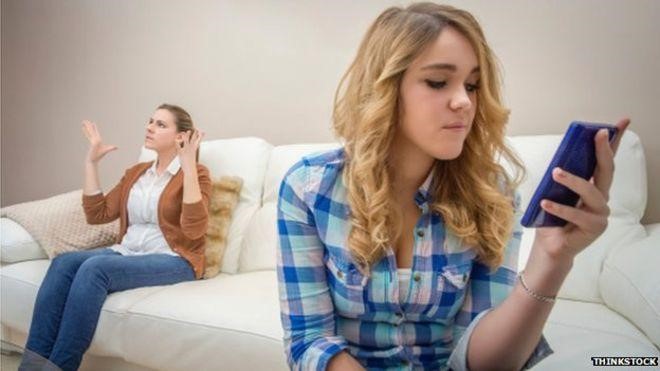 Preventing Substance Abuse in Middle School StudentsStrategies for Parents & Panel Discussion with Personnel who support our students Caleb Dustin Hunking Middle School Cafeteria480 So. Main St., Bradford, MA 01835Tuesday, May 3rd, 2016 from 6:00-7:30 pmPresentations by:Dr. John MaddoxPediatrician and Medical Advisor to Haverhill SchoolsLaura Mayer, LICSWHaverhill Schools’ Substance Abuse CounselorLori CurryHealth EducatorPanel Q&A with Hunking Staff and Community PartnersLight snacks will be providedhttp://www.haverhill-ps.org/school-health-services/addiction-counseling-services/